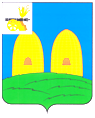 АДМИНИСТРАЦИЯ                       ЕКИМОВИЧСКОГО СЕЛЬСКОГО ПОСЕЛЕНИЯРОСЛАВЛЬСКОГО РАЙОНА СМОЛЕНСКОЙ ОБЛАСТИПОСТАНОВЛЕНИЕот 08.11.2023 № 89 В соответствии с Федеральным законом от 12 февраля 1998 г. № 28 - ФЗ «О гражданской обороне»,  Федеральным законом от 21 декабря 1994 г. № 68 - ФЗ «О защите населения и территорий от чрезвычайных ситуаций природного  и техногенного характера», Постановления Правительства Российской Федерации  от 4 сентября 2003 г. № 547 «О  подготовке населения в области защиты от чрезвычайных ситуаций природного  и техногенного  характера», Постановлением Правительства Российской Федерации от 02 ноября 2000 г. № 841 «Об утверждении Положения об организации обучения населения в области гражданской обороны», постановлением Администрации Смоленской области от 24 ноября 2005 г. № 3338 «Об утверждении Положения об организации подготовки и обучения населения в области гражданкой обороны и защиты от чрезвычайных ситуаций природного и техногенного характера»,постановлением Администрации муниципального образования «Рославльский район» Смоленской области от 19.04.2014 г. №727 « О создании учебно-консультативного пункта по гражданской обороне и чрезвычайным ситуациям в муниципальном образовании «Рославльский район» Смоленской области,Администрация Екимовичского сельского поселенияРославльского района Смоленской областип о с т а н о в л я е т:1. Создать  учебно - консультационные пункты по гражданской обороне и чрезвычайным ситуациям на территории муниципального образования Екимовичского сельского поселения Рославльского района Смоленской области  в зданиях  Администрации  Екимовичского  сельского  поселения  в  с. Екимовичи, с. Богданово, д. Ивановское, осуществить мероприятия по их  укомплектованию.3. Утвердить прилагаемое Положение об учебно-консультационных пунктах по гражданской обороне и чрезвычайным ситуациям.          4. Утвердить примерную программу обучения неработающего населения в области гражданской обороны и защиты от чрезвычайных ситуаций природного и техногенного характера (приложение № 1).        5. Организовать ежегодное обучение неработающего населения по                   12 - часовой программе в учебно-консультационных пунктах по гражданской обороне и чрезвычайным ситуациям.       6.  Контроль исполнения  настоящего  постановления оставляю  за собой.Исполняющий полномочия Главы муниципального образованияЕкимовичского сельского поселенияРославльского района Смоленской области                                          Ю.В. ГоляковаПОЛОЖЕНИЕоб учебно-консультационных пунктах по гражданской обороне и защите от чрезвычайных ситуацийI. Общие положенияУчебно - консультационные пункты по гражданской обороне и чрезвычайным ситуациям (далее по тексту – УКП ГОЧС) предназначены для обучения населения, не занятого в производстве и сфере обслуживания (неработающее население). УКП ГОЧС создаются в соответствии с требованиями Федерального закона от 21 декабря 1994 г. № 68 - ФЗ «О защите населения и территорий от чрезвычайных ситуаций природного и техногенного характера», Постановления Правительства Российской Федерации от 4 сентября 2003 г.  № 547  «О порядке подготовки населения в области защиты от чрезвычайных ситуаций». Главная цель создания УКП ГОЧС - обеспечение необходимых условий для подготовки неработающего населения по вопросам гражданской обороны и защиты населения от чрезвычайных ситуаций по месту жительства. Учебно-консультационные пункты могут размещаться и проводить плановые мероприятия в наиболее часто посещаемых неработающим населением помещениях. Настоящее Положение разработано в соответствии с Федеральным законом от 12 февраля 1998 г. № 28 - ФЗ «О гражданской обороне», Федеральным законом  от 21 декабря 1994 г. № 68 - ФЗ «О защите населения и территорий от чрезвычайных ситуаций природного и техногенного характера», Постановлением Правительства Российской Федерации от 2 ноября 2000 г. № 841 «Об утверждении Положения об организации обучения населения в области гражданской обороны», Постановлением Правительства Российской Федерации  от 4 сентября 2003 г.        № 547 «О подготовке населения в области защиты от чрезвычайных ситуаций природного и техногенного характера».Оно определяет порядок создания и организацию деятельности УКП ГОЧС для подготовки неработающего населения к действиям в чрезвычайных ситуациях.Неработающее население проходит ежегодное обучение в области гражданской обороны и чрезвычайных ситуаций по 12 - часовой программе.К неработающему населению относят часть населения, включающую лиц, получающих пенсии по старости или на льготных условиях, и инвалидов.II. Цели и задачи УКП  ГОЧСОрганизация обучения неработающего населения, которое должно:	а) знать:	- основные средства и способы защиты от аварийных химически опасных веществ, современных средств поражения, последствий стихийных бедствий, аварий и катастроф;	- порядок действий по сигналу «Внимание всем!» и другим речевым сообщениям органов управления ГОЧС на местах, правила проведения эвакомероприятий в ЧС мирного и военного времени;	б) уметь:	- пользоваться индивидуальными и коллективными средствами защиты и изготавливать простейшие средства защиты органов дыхания и кожи;	- правильно действовать по сигналу «Внимание всем!» и другим речевым сообщениям органов управления по делам ГОЧС в условиях стихийных бедствий, аварий и катастроф;	- оказывать само - и взаимопомощь при травмах, ожогах, отравлениях, поражении электрическим током и тепловом ударе;	- защищать детей и обеспечивать безопасность при выполнении мероприятий ГО.	Контроль за обучением неработающего населения осуществляют должностные лица органов местного самоуправления и руководитель органа управления ГО и ЧС муниципального образования «Рославльский район» Смоленской области.III. Организация и методика подготовки неработающего населенияНепосредственными организаторами обучения являются руководители соответствующих предприятий, учреждений, организаций, на базе которых  созданы УКП ГОЧС. Руководители издают приказ (распоряжение), в котором определяют:место расположения УКП ГОЧС и других помещений, используемых для подготовки неработающего населения;порядок работы УКП ГОЧС;организацию проведения занятий, консультаций, тренировок;должностных лиц УКП ГОЧС и лиц, привлекаемых для проведения занятий, консультаций и других мероприятий по обучению;порядок обеспечения литературой, учебными пособиями и техническими средствами обучения;закрепление жителей домов (улиц, кварталов) за помещениями и распределение их по учебным группам;другие организационные вопросы.Организационная структура УКП ГОЧС включает в себя руководителя УКП ГОЧС и 1 - 2 организаторов (консультантов) которые работают на общественных началах.Обучение неработающего населения осуществляется путем:- посещения мероприятий, проводимых по тематике гражданской обороны и защиты от чрезвычайных ситуаций (беседы, лекции, вечера вопросов и ответов, консультации, показ  учебных фильмов и др.);- участия в учениях и тренировках по гражданской обороне и защите от чрезвычайных ситуаций по месту жительства;- самостоятельного   изучения  памяток, листовок, пособий и буклетов, прослушивания радиопередач и просмотра телепрограмм по тематике гражданской обороны и защиты от чрезвычайных ситуаций.Обучение неработающего населения осуществляется круглогодично. Период обучения в группах с 1 ноября по 31 мая. В другое время проводятся консультации и другие мероприятия. Продолжительность занятий одной группы 1 - 2 часа в день.Для проведения занятий обучаемых формируются учебные группы (численность 25 - 30 человек), которые создаются из жителей одного дома, нескольких малых домов или подъездов. При создании групп учитывается возраст, состояние здоровья, уровень подготовки обучаемых по вопросам ГО и защиты от чрезвычайных ситуаций. В каждой группе назначается старший из числа активистов или же ветеранов.К проведению занятий и консультаций привлекаются специалисты жилищно-эксплуатационных органов, консультанты из числа специалистов и ветеранов ГО. По медицинским темам и по вопросам психологической подготовки занятия проводят работники органов здравоохранения. Для отработки наиболее сложных тем, проведения практических занятий, тренировок привлекаются работники органов управления ГОЧС.	Подготовка сотрудников УКП ГОЧС, консультантов проводится в первый год после назначения на курсах ГО и впоследствии один раз в 5 лет.При проведении занятий уделяется серьезное внимание выработке у обучаемых психологической стойкости, уверенности в надежности средств и способов защиты от последствий чрезвычайных ситуаций, готовности к выполнению задач в сложной обстановке и высокой ответственности за порученное дело.IV.Учебно-материальная база УКП ГОЧСУчебно - материальную базу УКП ГОЧС составляют:учебные кабинеты гражданской обороны и защиты от чрезвычайных ситуаций;уголки гражданской обороны и защиты от чрезвычайных ситуаций.УКП ГОЧС оборудуются в специально отведенном помещении, где есть возможность создать необходимые условия для организации учебного процесса. Кроме комнаты для проведения занятий и консультаций вместимостью 15 - 20 человек необходимо выделить помещение для хранения имущества. Класс обеспечивается необходимым количеством исправной мебели. На видном месте располагается распорядок дня и расписание занятий и консультаций. У входа целесообразно иметь вывеску. Учебно-материальная база УКП ГОЧС включает технические средства (телевизор, видеомагнитофон, средства статичной проекции, приемник радиовещания), обучения, стенды, наглядные учебные пособия, медицинское имущество и средства индивидуальной защиты, учебно-методическую литературу. Примерная программа обучения неработающего населения в области гражданской обороны и защиты от чрезвычайных ситуаций природного итехногенного характераПояснительная запискаПрограмма обучения населения, не занятого в сферах производства и обслуживания (далее - неработающее население), в области гражданской защиты (далее - Программа) является одним из элементов единой системы подготовки населения в области гражданской обороны и защиты от чрезвычайных ситуаций природного и техногенного характера.Программа определяет основы организации и порядок обучения неработающего населения в целях подготовки их к умелым действиям при угрозе и возникновении аварий, катастроф и стихийных бедствий, опасностей, возникающих при ведении военных действий или вследствие этих действий, а также в повседневной деятельности.В Примерной программе изложены организация и методика обучения неработающего населения, тематика, содержание занятий и расчет часов, а также требования к уровню знаний, умений и навыков неработающего населения, прошедшего обучение.Обучение неработающего населения организуется в соответствии с требованиями федеральных законов «О гражданской обороне» и «О защите населения и территорий от чрезвычайных ситуаций природного и техногенного характера», постановлений Правительства Российской Федерации от 4 сентября 2003 г. № 547 «О подготовке населения в области защиты от чрезвычайных ситуаций природного и техногенного характера» и от 2 ноября 2000 г. № 841 «Об утверждении Положения об организации обучения населения в области гражданской обороны», приказов и указаний Министерства Российской Федерации по делам гражданской обороны, чрезвычайным ситуациям и ликвидации последствий стихийных бедствий. Знания, умения и навыки, полученные при освоении настоящей Программы, совершенствуются при привлечении неработающего населения на учения и тренировки по месту жительства.Обучение неработающего населения проводится по решению руководителя соответствующих предприятий, учреждений, организаций (далее - руководитель), на базе которых созданы учебно - консультационные пункты по ГОЧС (далее - УКП по ГОЧС).Для проведения занятий в УКП по ГОЧС приказом руководителя создаются учебные группы. Занятия проводят специалисты или инструкторы, прошедшие соответствующую подготовку на курсах ГО. Занятия по первой помощи и по проблемам психологической подготовки проводят соответствующие специалисты.Руководители учебных групп ежегодно назначаются приказом руководителя.Занятия и тренировки, проводимые с неработающим населением должны быть нацелены на привитие навыков по действиям при различных сигналах оповещения в различных условиях обстановки.На всех занятиях следует использовать технические средства обучения.Руководители ЖЭО обязаны оказывать организационную, техническую и методическую помощь руководителям учебных групп, осуществлять постоянный контроль за подготовкой и проведением занятий с соответствующими записями в журнале учета занятий.В ходе занятий постоянное внимание должно уделяться психологической подготовке обучаемых, выработке у них уверенности в надежности и эффективности мероприятий гражданской обороны и единой государственной системы предупреждения и ликвидации чрезвычайных ситуаций, воспитанию стойкости, готовности выполнять обязанности в сложной обстановке, при высокой организованности и дисциплине.Требования к уровню освоения курса обученияВ результате прохождения курса обучения, неработающее население должно:знать: основные средства и способы защиты от АХОВ, современных средств поражения, последствий стихийных бедствий, аварий и катастроф; правильно действовать по сигналу «Внимание всем!» и другим речевым сообщениям органов, специально, уполномоченных решать задачи ГО и задачи предупреждения и ликвидации ЧС на местах, правила проведения эвакомероприятий в ЧС мирного и военного времени.уметь:пользоваться индивидуальными и коллективными средствами защиты и изготавливать простейшие средства защиты органов дыхания; правильно действовать по сигналу «Внимание всем!» и другим речевым сообщениям органов, специально, уполномоченных решать задачи ГО и задачи предупреждения и ликвидации ЧС в условиях стихийных бедствий, аварий и катастроф; оказывать само - и взаимопомощь при травмах, ожогах, отравлениях, поражении электрическим током и тепловом ударе;защищать детей и обеспечивать безопасность при выполнении мероприятий ГО. Учебно-тематический планПрограмма обучениянеработающего населения в области гражданской обороны и защиты от чрезвычайных ситуаций природного и техногенного характера.Цель обученияповышение готовности неработающего населения к умелым и адекватным действиям в условиях угрозы и возникновения опасностей при чрезвычайных ситуациях, ведении военных действий или вследствие этих действий.Категория обучаемых: неработающее население.Продолжительность обучения:12 	учебных	 часов.Форма обучения: в повседневной обстановке.Режим занятий: определяет руководитель соответствующих предприятий, учреждений, организаций, на базе которых созданы учебно-консультационные пункты по ГО и ЧС.Содержание тем занятийТема № 1. Обязанности населения по гражданской обороне и защите от чрезвычайных ситуаций. Порядок оповещения населения о чрезвычайных ситуациях. Действия населения по сигналу «Внимание всем!» и речевым сообщениям.Понятие гражданской обороны, ее роль и место в общей системе национальной безопасности.Обязанности населения по ГО, защиты от ЧС природного и техногенного характера и обеспечения пожарной безопасности.Порядок оповещения населения о ЧС. Действия населения по сигналу «Внимание всем!» и речевым сообщениям органов, специально, уполномоченных решать задачи ГО и задачи предупреждения и ликвидации ЧС.Тема № 2. Действия населения при стихийных бедствиях, авариях, катастрофах. Ведение аварийно-спасательных и других неотложных работ.Понятия о стихийном бедствии и источниках чрезвычайных ситуаций природного характера. Классификация и характеристика чрезвычайных ситуаций природного характера характерных для региона и местности. Их причины и последствия.Действия населения при оповещении о стихийных бедствиях.Действия по обеспечению спасательных работ при извлечении пострадавших из-под завалов.Тема № 3. Выполнение противопожарных мероприятий. Локализация и тушение пожаров.Основные требования пожарной безопасности в быту. Система оповещения и инструкция по действиям населения при пожаре. Обязанности граждан по соблюдению правил пожарной безопасности. Технические средства пожаротушения. Действия населения по предупреждению пожара. Порядок применения первичных средств пожаротушения.Тема № 4. Методы обнаружения и измерения ионизирующих излучений. Приборы радиационной разведки и дозиметрического контроля, порядок работы с ними.Радиоактивное загрязнение местности при авариях на радиационноопасных объектах. Понятие о дозах облучения, уровнях загрязнения различных поверхностей и объектов, продуктов питания, фуража и воды. Методы обнаружения и измерения ионизирующих излучений, единицы измерения. Классификация приборов радиационной разведки (РР) и дозиметрического контроля (ДК).Тема № 5. Действия населения при обеззараживании территорий, зданий и сооружений. Санитарная обработка людей.Действия населения при обеззараживании территорий, зданий и сооружений. Сущность и способы частичной и полной специальной обработки. Понятие о дезактивации, дегазации и дезинфекции. Вещества, растворы и технические средства, применяемые для этих целей.Санитарная обработка населения.Тема № 6. Аварийно химически опасные вещества (АХОВ). Их воздействие на организм человека. Приборы химической разведки и порядок работы с ними.Классификация АХОВ. Воздействие токсических свойств основных АХОВ на население в санитарно-защитной зоне.Предельно допустимые и поражающие концентрации.Приборы химической разведки (ХР), их принципы действия и основные характеристики.Тема № 7. Средства индивидуальной защиты и порядок их использования.Средства индивидуальной защиты, их классификация, принципы действия, основные характеристики.Порядок определения размера противогаза и его надевание.Тема № 8. Повышение защитных свойств дома (квартиры) от проникновения радиоактивной пыли и АХОВ. Правила поведения населения при проведении изоляционно-ограничительных мероприятий.Общие понятия, основные принципы и способы защиты населения от проникновения радиоактивной пыли и АХОВ.Правила поведения населения при проведении изоляционноограничительных мероприятий.Тема № 9. Порядок заполнения защитных сооружений (ЗС) и пребывания в них. Порядок эвакуации из защитных сооружений. Защита населения путем эвакуации. Порядок проведения эвакуации.Порядок оповещения населения об угрозе возникновения ЧС мирного и военного времени.Очередность и порядок проведения эвакуационных мероприятий.Организация эвакуации населения из районов разрушений, пожаров и других опасных зон.Тема № 10. Оказание само - и взаимопомощи при ранениях, кровотечениях, переломах и ожогах.Введение антидотов,	выдача радиопротекторов и противобактериальных средств пораженным отравляющими веществами, ионизирующими излучениями или бактериальными (биологическими) средствами (использование аптечки индивидуальной - АИ-1, АИ-1м, АИ-2 и комплекта индивидуальной медицинской гражданской защиты «Юнита»).Первая помощь при кровотечениях и ранениях. Способы остановки кровотечения. Виды повязок. Правила и приемы наложения повязок на раны.Первая помощь при переломах. Приемы и способы иммобилизации с применением табельных и подручных средств. Способы и правила транспортировки и переноски пострадавших.Первая помощь при термических и химических ожогах.Рекомендуемый состав домашней медицинской аптечки.Тема № 11. Особенности защиты детей. Обязанности взрослого населения по ее организации. Морально-психологическая подготовка населения к действиям в ЧС.Организация защиты детей. Порядок применения КЗД и детских противогазов.Задачи, содержание и организация морально-психологической подготовки, пути, формы и методы повышения психологической устойчивости людей при действиях в ЧС.Тема № 12. Защита продуктов питания, фуража, воды от заражения радиоактивными,	отравляющими веществами и бактериальными средствами. Организация	защиты сельскохозяйственных животных и растений от заражения. Обсервация и карантин.Подготовка холодильных и складских помещений, зерно - и овощехранилищ в угрожаемый период с использованием подручных средств. Накопление материалов и тары для укрытия и хранения продуктов растениеводства и животноводства.Обработка и обеззараживание продуктов при складском хранении и в полевых условиях. Технические средства и химические вещества, используемые для этих целей. Организация и проведение режимных и карантинных мероприятий.О создании учебно - консультационных пунктов по гражданской обороне и чрезвычайным ситуациям в муниципальном образовании Екимовичского сельского поселения Рославльского района Смоленской областиУтвержденопостановлением       Администрации Екимовичского сельского поселения Рославльского   района  Смоленской области от  08.11.2023 № 89 Приложение № 1к постановлению Администрации Екимовичского сельского поселения Рославльского района Смоленской области от 08.11.2023  № 89 № темНаименование темВид занятияКол-во часовОбязанности населения по гражданской обороне и защите от чрезвычайных ситуаций. Порядок оповещения населения о чрезвычайных ситуациях. Действия населения по сигналу «Внимание всем!» и речевым сообщениям. беседа1Действия населения при стихийных бедствиях, авариях, катастрофах. Ведение аварийно - спасательных и других неотложных работах.беседа1Выполнение противопожарных мероприятий. Локализация и тушение пожаров.беседа1Методы обнаружения и изменения ионизирующих излучений. Приборы радиационной разведки и дозиметрического контроля, порядок работы с ними.практическое занятие1Действия населения при обеззараживании территорий, зданий и сооружений. Санитарная обработка людей.беседа1Аварийно химически опасные вещества (АХОВ). Их воздействие на организм человека. Приборы химической разведки и порядок работы с ними.практическое занятие1Средства индивидуальной защиты и порядок их использования.практическое занятие1Повышение защитных свойств дома (квартиры) от проникновения радиоактивной пыли и АХОВ. Правила поведения населения при проведении изоляционно-ограничительных мероприятий.беседа1Порядок заполнения защитных сооружений гражданской обороны (ЗС ГО) и пребывания в них. Порядок эвакуации из защитных сооружений. Защита населения путем эвакуации. Порядок проведения эвакуации.практическое занятие1Оказание само- и взаимопомощи при ранениях, кровотечениях, переломах и ожогах.практическое занятие1Особенности защиты детей. Обязанности взрослого населения по ее организации. Морально-психологическая подготовка населения к действиям в ЧС.беседа1Защита продуктов питания, фуража, воды от заражения радиоактивными, отравляющими веществами и бактериальными средствами. Организация защиты сельскохозяйственных животных и растений от заражения.беседа1